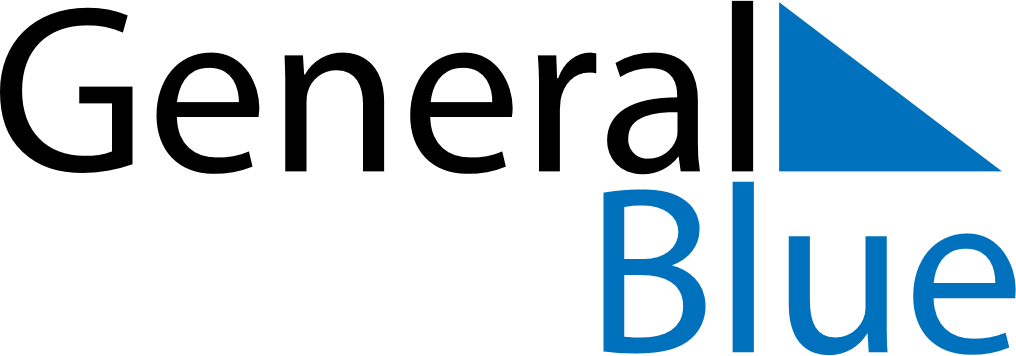 Daily PlannerFebruary 21, 2021 - February 27, 2021Daily PlannerFebruary 21, 2021 - February 27, 2021Daily PlannerFebruary 21, 2021 - February 27, 2021Daily PlannerFebruary 21, 2021 - February 27, 2021Daily PlannerFebruary 21, 2021 - February 27, 2021Daily PlannerFebruary 21, 2021 - February 27, 2021Daily Planner SundayFeb 21MondayFeb 22TuesdayFeb 23WednesdayFeb 24ThursdayFeb 25 FridayFeb 26 SaturdayFeb 27MorningAfternoonEvening